School-gezondheidsplan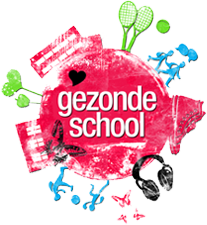 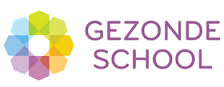 Sint Lidwina
InhoudsoppgaveInleiding Het schoolgezondheidsplanHet schoolgezondheidsplan is een hulpmiddel voor de school: in dit plan worden de gekozen prioriteiten, activiteiten, planning en communicatie op overzichtelijke wijze bijgehouden. Dit plan is een groeidocument en wordt, in samenwerking met de GGD Hollands Noorden, continu bijgesteld.Aanpak Sint Lidwina en GGD Hollands NoordenOm een gezondheidsbeleid op de Sint Lidwinaschool te ontwikkelen en te implementeren, is er een samenwerkingstraject met de GGD Hollands Noorden opgestart. Wij gaan er van uit dat deze samenwerking minimaal twee tot vier jaar zal duren.Het eerste jaar is het jaar waarin het schoolprofiel wordt opgesteld, prioriteiten (gezondheidsthema’s) worden gekozen en een activiteitenplan Gezonde School voor het tweede jaar wordt vormgegeven. Het is de bedoeling om per jaar één gezondheidsthema aan te pakken.In het tweede jaar wordt het activiteitenplan uitgevoerd en volgt er een evaluatie. Bij succesvolle interventies worden de activiteiten structureel in het schoolontwikkelplan opgenomen. Daarnaast wordt er een nieuw activiteitenplan voor het derde jaar geschreven, gebaseerd op het nieuwe gezondheidsthema.In het derde jaar wordt het nieuwe activiteitenplan uitgevoerd en volgt er wederom een evaluatie.  Bij succesvolle interventies worden deze eveneens structureel in het schoolontwikkelplan opgenomen. Tot slot wordt er een nieuw activiteitenplan voor het vierde jaar geschreven, gebaseerd op het nieuwe gezondheidsthema.In het vierde jaar wordt het laatste activiteitenplan uitgevoerd, met aansluitend een evaluatie en worden succesvolle interventies structureel  in het schoolontwikkelplan opgenomen.Na deze vier jaar zal bovenstaande cyclus zich weer herhalen, te beginnen bij stap 1: het schrijven van het schoolprofiel en het maken van een activiteitenplan. Een nieuw schoolprofiel geeft na vier jaar een helder beeld van wat er nodig is op school. Er zijn nieuwe ouders en leerlingen op school en tijden veranderen. 

Wij verwachten dat de GGD bij dit tweede beleidsproces een ondersteunende rol zal hebben en niet meer procesbegeleider zal zijn. De school zal zelf in staat zijn om het vierjarige traject op te zetten en uit te voeren.Kortom: de aanpak van de school en GGD Hollands Noorden is een structurele aanpak om preventief aandacht te besteden aan gezondheidsthema’s. Randvoorwaarden voor de uitvoeringGezondheidscoördinator Om een heldere communicatiestructuur te creëren, is het volgende nodig:Een contactpersoon op school, de gezondheidscoördinator, die contacten onderhoud met ouders, GGD en andere ondersteunende partijenEen aansluitend overlegstructuur Gezonde School wat bij de huidige overlegstructuur aansluit. Het team van de Sint Lidwina bestaat uit vijf medewerkers. Dit zorgt ervoor dat iedereen meedenkt en meewerkt aan een Gezonde School en er geen aparte werkgroep geformeerd wordt.De gezondheidscoördinator draagt zorg dat de Gezonde School vijf tot zes keer per jaar in teamoverleggen wordt besproken, bijgestuurd en geëvalueerd. De gezondheidscoördinator zorgt ook voor maandelijks contact met de GGD-begeleider en zorgt voor het op tijd uitvoeren van het activiteitenplan. Daarnaast adviseert de gezondheidscoördinator het team, de leerlingen en ouders over landelijk en regionaal aanbod en biedt ondersteuning bij het uitvoeren van het activiteitenplan.Tijd Een voorwaarde om het schoolgezondheidsplan tot een succes te laten komen is om voldoende tijd in het schooljaar te plannen om alle interventies uit te voeren. Wij kiezen ervoor om het beleidsplan gedegen uit te voeren; beter een klein aantal interventies goed implementeren dan het merendeel half.GeldOm het schoolgezondheidsplan goed te kunnen uitvoeren is er voldoende budget nodig. Daar waar weinig budget is, kijken wij naar subsidiemogelijkheden of naar interventies die weinig of niets kosten. Onze gezondheidscoördinator overlegt hierover met de contactpersoon van de GGD.
DeskundigheidHet is belangrijk dat leerkrachten deskundig zijn om de interventies uit te voeren. Bij sommige interventies is geen specifieke deskundigheid vereist, deze kunnen zo worden uitgevoerd.
Bij andere interventies hoort een training die leerkrachten kunnen volgen. Hier zijn altijd kosten aan verbonden. Hier houdt de school rekening mee in het scholingsbudget.
1.3.5. CommunicatieHet is belangrijk om tijdens de uitvoering van het schoolgezondheidsplan het team, de leerlingen en de ouders continu op de hoogte te houden van de vorderingen van het beleidsplan. Wat is de stand van zaken en wat zijn successen die zijn geboekt. Om dit helder en goed te stroomlijnen, hebben wij als school een kort communicatieplan geschreven, zie hoofdstuk zes.Samenwerking met GGDGedurende het vierjarige traject hebben school en GGD het volgende afgesproken over de rol van de gezondheidsbevorderaar van de GGD:De gezondheidsbevorderaar van de GGD is procesbegeleider en begeleidt de school tijdens het opzetten en uitvoeren van het schoolgezondheidsplan;De gezondheidsbevorderaar van de GGD is voor de school het aanspreekpunt over bijvoorbeeld overige GGD-activiteiten;De gezondheidsbevorderaar van de GGD adviseert in het samenstellen van het activiteitenpakket en de samenwerkingspartners;De gezondheidsbevorderaar van de GGD evalueert de uitgevoerde activiteiten uit het schoolgezondheidsplan samen met de school.De school:Stelt zich daadkrachtig op en toont initiatief om zich te ontwikkelen tot een Gezonde School;Onderschrijft het belang van het vierjarige traject;Stelt een gezondheidscoördinator op die vijf tot zes keer per jaar met het team en ouders wordt besproken;Schrijft mee aan het schoolgezondheidsplan en het activiteitenplan;Zorgt voor een goede interne communicatiestructuur m.b.t. de Gezonde School;Is bereid om activiteiten binnen het onderwijs aan te bieden en deze te evalueren;Is bereid om samen te werken met ouders en leerlingen.
EvaluatieMet een procesevaluatie willen wij de kwaliteit van de uitvoering van de Gezonde School-activiteiten in kaart brengen. Deze procesevaluatie laat zien of die resultaten ook bereikt zijn binnen de gestelde randvoorwaarden, zoals het beschikbare budget, de geplande tijd en het verloop van de samenwerking met de leerkrachten en de betrokken partijen. Daarnaast kan er worden bekeken of er nog aanpassingen nodig zijn om het project te optimaliseren.Aan het eind van elk schoolhaar worden de Gezonde School-activiteiten die dat jaar zijn uitgevoerd beoordeeld. In het laatste teamoverleg wordt dit met het team geëvalueerd. Ook ouders worden in april tijdens het onderwijscafé gevraagd naar hun meningen. 
1.4. De criteria Gezonde SchoolEen Gezonde School is een school die:Structureel en systematisch aandacht besteedt aan gezondheid volgens een vastgesteld plan van aanpak dat tenminste drie schooljaren omvat;Zes tappen doorloopt in een cyclus van vier jaren:
1. Bepaling zorgbehoefte
2. Bepaling prioriteiten
3. Bestaande en nieuwe activiteiten beoordelen
4. Invullen activiteitenplan
5. Uitvoeren activiteitenplan
6. Evaluatie
Voor de eerste vier stappen wordt één schooljaar uitgetrokken. Stap vijf omvat minstens drie schooljaren. Stap zes is jaarlijks terugkerend. De gezondheid op school benadert vanuit vier invalshoeken:
1. Het schoolgebouw en omgeving
2. Signalering en zorg
3. Schoolbeleid en regelgeving
4. Gezondheidseducatie
De vier invalshoeken kunnen betrekking hebben op drie doelgroepen: de leerlingen, het team en de ouders. 
Elk gekozen gezondheidsthema wordt benaderd vanuit tenminste drie van de vier invalshoeken. Bij het uitvoeren van de activiteiten wordt elke doelgroep tenminste één keer betrokken.Minimaal één prioriteit kiest uit de volgende vijf thema’s:
1. Voeding en bewegingen
2. Verslavingspreventie
3. Seksuele en relationele vorming
4. Psychisch welbevinden
5. Hygiëne en binnenmilieu
In de uitvoeringsfase van drie schooljaren staat minimaal één gezondheidsthema per schooljaar centraal. De school kiest dus minimaal drie gezondheidsthema’s als prioriteit, waarvan één thema uit bovengenoemde vijf. Deze twee thema’s kunnen vallen binnen de genoemde vijf thema’s, maar kan ook een zelfgekozen gezondheidsthema zijn.Een gezondheidscoördinator installeert die nauw contact onderhoud met verschillende geledingen van de school; het team, de leerlingen en de ouders. De gezondheidscoördinator zorgt dat het team minimaal vijf keer per jaar bij elkaar komt om het schoolgezondheidsplan tussentijds te evalueren. Daarnaast zorgt zij voor heldere communicatie naar leerlingen en ouders toe en coördineert en rapporteert zij de voortgang en verloop van de Gezonde Schoolactiviteiten naar alle betrokkenen rondom de school. Tevens is zij gedurende de vier jaar het vaste aanspreekpunt voor de GGD.Contactgegevens2.1. Gezondheidsbevorderaar van de GGD……………….
2.2. Gezondheidscoördinator school
………………………..
Team  Bepalen zorgbehoefte3.1. De actuele gezondheidssituatie op schoolOm de gezondheid van onze leerlingen te verbeteren is het eerst noodzakelijk om in kaart te brengen welke gezondheidsproblemen er op school spelen. Dit schoolprofiel geeft alle partijen die bij de school betrokken zijn inzicht in de huidige situatie rondom gezondheid. Zij kunnen het profiel gebruiken om te bepalen welke gezondheidsthema’s meer aandacht behoeven, door individuele leerlingenzorg of collectieve preventie. Of met andere woorden, het kiezen van prioriteiten! 

Om de huidige situatie in kaart te brengen zijn de volgende instrumenten gebruikt om tot het schoolprofiel te komen:Schoolgids en schoolwebsiteInspectie Veiligheid en HygiëneKindermonitor 0-12 jarige van gemeente MedemblikOverleggen met de leerlingenraadOnderwijscafé met ouders van onze leerlingenQuickscan Gezonde School Het schoolprofiel geeft een beeld van de sterke en nog te verbeteren punten in de leerlingenzorg, de preventie en de gezondheidsbevorderingen. 3.2. Samenvatting schoolprofielDe Sint Lidwina werkt structureel aan de gezondheid van onze leerlingen en werkt op dit moment hard aan de criteria om het vignet ‘Gezonde School’ te kunnen aanvragen. Het streven is dit vignet met minimaal vier deelthema’s te behalen. Met dit vignet wordt aan de leerlingen, leerkrachten, ouders en anderen laten zien dat de gezondheid op de school belangrijk is.Basisschool Sint Lidwina is een kleine Rooms-Katholieke basisschool , gevestigd in Zwaagdijk-West dat deel uitmaakt van de gemeente Medemblik. Op  bedraagt het leerlingaantal 42, verdeeld over 8 groepen en gehuisvest in drie lokalen. Er werken op school vijf leerkrachten, een i.b.'er, een conciërge, een administratief medewerkster en een directeur. Samen zijn zij verantwoordelijk voor het onderwijs in Zwaagdijk-West.De school streeft er naar dat iedereen zich thuis voelt. Ze willen de kinderen niet alleen iets leren maar vinden het ook belangrijk dat de ze zich ontwikkelen in een houding van zelfvertrouwen, zelfkennis en positief gedrag. De missie van de school:Onze missie is op zoek te blijven naar ‘boeiend’ en passend onderwijs voor onze leerlingen, die verschillend (mogen) zijn en op verschillende manieren leren. Wij proberen dit te bereiken door allemaal te werken aan een school, waarin kinderen alle kansen krijgen om kennis en vaardigheden te verwerven, die zij nodig hebben om niet alleen te slagen voor een toets, maar vooral voor het leven!De thema’s Bij de thema’s wordt beknopt beschreven hoe de school aan het thema werkt en wat er hierbij voor methode of ander materiaal wordt gebruikt. Sinds kort wordt ook met leskisten van de GGD gewerkt. Deze leskisten rond de acht thema’s worden telkens aan het eind van ieder schooljaar voor het komend schooljaar bepaald.1. Voeding
De Sint Lidwina stimuleert het nuttigen van gezonde voeding. Er zijn afspraken gemaakt over gezonde voeding:Op de Sint Lidwina mogen de leerlingen geen snoep meenemen naar school;Met verjaardagen stimuleert de school ouders om een gezonde traktatie uit te delen.  Een stukje kaas, fruit of iets dergelijks in een leuke traktatievorm wordt regelmatig in de nieuwsbrief vermeldt; Op maandag en dinsdag nemen de kinderen voor de ochtend een stukje fruit mee. Op de andere dagen worden de leerlingen gestimuleerd een verantwoord tussendoortje mee te nemen zoals een Sultana, een mueslireep, een rijstwafel of een krentenbol.Eén of tweemaal per schooljaar wordt projectmatig aandacht besteed aan het thema ‘gezonde voeding. Daarnaast wordt er tweejaarlijks gebruik gemaakt van de leskisten ‘ik Lekker fit!’, de leskist ‘voeding groep 1 t/m 4’, de leskist ‘Gezonde School’ en de leskist ‘voeding groep 5 t/m 8’ van de GGD. 2. Sport en bewegen
De leerlingen van groep 3 t/m 8 gaan eenmaal per week per bus naar sporthal ‘De Bloesem’ in Wognum. Hier krijgen zij van de eigen groepsleerkracht bewegingsonderwijs. De groepsleerkrachten volgen hierbij de methode ‘Basislessen bewegingsonderwijs’. Elke week krijgen de leerlingen 45 minuten een  toestelles en 45 minuten een spelles. Daarnaast krijgen de leerlingen elke dag twintig minuten bewegingstijd buiten. Met diverse attributen wordt de spel en bewegingsontwikkeling van de leerlingen gestimuleerd. 

De leerlingen van groep 1 en 2 krijgen tweemaal per week bewegingsonderwijs van de groepsleerkracht. Dit krijgen zij in de speelzaal in school. De groepsleerkracht volgt hiervoor de aangeboden bewegingslessen van de methode ‘Kleuterplein’. Daarnaast bewegen de jongste leerlingen elk dagdeel minimaal een half uur buiten. Hierbij worden zij met sport en spel uitgedaagd.Daarnaast wordt nog niet per twee jaar gebruik gemaakt van de Leskist ‘Sport en Bewegen’ van de GGD. Dit is wel het streven. 

3. Roken en alcohol
Vanaf 1 januari 2014 heeft de Sint Lidwina, in samenwerking met de gemeente Medemblik en regio West-Friesland, een alcoholvrij en rookvrij schoolbeleid. Dit houdt in dat er op het schoolplein en in het schoolgebouw door ouders, leerkrachten en leerlingen niet wordt gerookt. Daarnaast wordt er tijdens activiteiten met aanwezige leerlingen in school geen alcohol geschonken en genuttigd door ouders, leerkrachten en leerlingen. 

De Sint Lidwina is een Gezonde School en stimuleert een gezonde levensstijl. Tevens past dit rook- en alcoholbeleid bij het regionaal beleid ‘Jeugd, alcohol, drugs & roken’ wat de GGD Holland Noord heeft opgesteld en waarin o.a. staat beschreven hoe de regio jeugd en jongeren bewust laat worden van de gevolgen van alcohol, drugs en rookgewoontes. Naast de rook- en alcoholvrije schoolzone wordt er om het schooljaar in de bovenbouw (groep 7 en 8) aandacht gegeven aan genotsmiddelen en de schadelijke effecten hiervan. Dit gebeurt in samenwerking met de GGD Hollands Noord. De Leskist ‘genotmiddelen’ en de leskist ‘In control of alcohol & In control of drugs’ worden hierbij gebruikt.
4. Hygiëne
Op het gebied van hygiëne werkt de Sint Lidwina samen met de GGD Hollands Noorden. Naast het gezondheidsonderzoek wat kinderen van vijf, tien of elf jaar krijgen, willen zij ook diverse leskisten rondom hygiëne van de GGD gaan inzetten:Leskist MondgezondheidLeskist HoofdluisLeskist Persoonlijke verzorgingTrammelant in Tandenland  
Daarnaast komt het thema hygiëne ook aan bod tijdens diverse thema’s van onze kleutermethode Kleuterplein en vanaf groep drie t/m acht in de zaakvakthema’s. Gezondheidsonderzoek
Alle kinderen van 5 jaar worden via school uitgenodigd voor een gezondheidsonderzoek en een gesprek. Bij de uitnodiging ontvangt de ouder een vragenlijst. Hierin worden vragen gesteld over de gezondheid, het welzijn, de leefstijl en leefomgeving van het kind. Het kind gaat eerst naar de doktersassistente, zij kijkt naar zijn lengte en gewicht. Ook kijkt ze of het kind goed hoort en ziet en hoe de spraaktaalontwikkeling van het kind loopt. 
Na het onderzoek is er een consult met de jeugdarts. Soms vindt dit gesprek plaats op school, soms in het Centrum voor Jeugd en Gezin. Tijdens dit gesprek vraagt de arts toestemming om gezondheidsgegevens die van belang zijn voor school, met de school te mogen delen.

Ook voor het gezondheidsonderzoek op de leeftijd van 10-11 jaar ontvangen de ouders via de school een uitnodiging met een vragenlijst. Hierin worden vragen gesteld over de lichamelijke groei en ontwikkeling, gezondheid, opvoeding, gedrag en sociale contacten van het kind. 
Het kind wordt gemeten en gewogen en er wordt gecontroleerd of hij/zij goed ziet. In het consult met de jeugdverpleegkundige dat daarna plaatsvindt, komen al deze aspecten terug. Het gesprek vindt, als dat mogelijk is, plaats op school. Zo wordt voorkomen dat het kind lesuren mist.
Hoofdluis
Op de Sint Lidwina wordt preventief met hoofdluis om gegaan. Er is een hoofdluisprotocol, waarin staat beschreven hoe de school omgaat met hoofdluis. Deze is te vinden op de website.De hoofdluisbrigade is een groep ouders die kinderen op onze school controleert op hoofdluis. Deze controle vindt op de maandagochtend na elke vakantie plaats. Wanneer de hoofdluisbrigade hoofdluis heeft geconstateerd bij het kind, worden de ouders hiervan zo spoedig mogelijk op de hoogte gebracht.

Ouders kunnen met vragen over de behandeling van hoofdluis terecht bij de ouders van de hoofdluisbrigade. Ook zijn op school folders over hoofdluis en de bestrijding ervan beschikbaar. Tevens verwijzen wij naar de website van het RIVM.

Gedurende het hele schooljaar gebruiken alle leerlingen op school preventief een hoofdluiscape. Deze capes krijgen de leerlingen in bruikleen van school. 

De Sint Lidwina stimuleert ouders om thuis ook op hoofdluis te controleren door dit in de nieuwsbrief, schoolgids en ouderkalender te vermelden. Wanneer ouders hoofdluis constateren, vragen zij hen om dit effectief te behandelen en te melden aan de school, zodat een extra controle uitgevoerd kan worden.Logopedie
Op de Sint Lidwina wordt nauw samen gewerkt met enkele logopedisten in de buurt. Zodra een groepsleerkracht een vermoeden heeft van een taal- en/of spraakprobleem, wordt de intern begeleider ingeschakeld en wordt er een afspraak met ouders gemaakt. Na overleg met de ouders wordt daarna door de ouders een afspraak met de logopedist gemaakt voor een intakegesprek. Vervolgens wordt er een behandeling gestart en zal er gedurende de behandeling regelmatig telefonisch overleg zijn tussen de groepsleerkracht en de logopedist. 5. Sociaal emotionele ontwikkeling
Sinds augustus 2014 werkt Sint Lidwina met de methode Leefstijl. Leefstijl is een programma dat kinderen helpt om hun sociaal-emotionele vaardigheden te ontwikkelen. Om een aantal te noemen: samen spelen, samenwerken, praten, luisteren, rekening houden met elkaar, zelfvertrouwen opdoen, gevoelens uiten, omgaan met verschillen, conflicten oplossen en omgaan met groepsdruk. Ook komen media-educatie, gezondheidsvaardigheden en burgerschap aan bod. Allemaal essentiële basisvaardigheden die voor kinderen belangrijk zijn om goed te kunnen functioneren. Zowel nu op school, thuis, als later wanneer zij volwassen zijn. De leerkrachten geven eenmaal per week Leefstijlles en continueren het geleerde dagelijks op school.Sint Lidwina voert een actief anti-pestbeleid. De GGD heeft een aantal leskisten rondom sociaal emotionele ontwikkeling. Deze zal de school, indien nodig, naast de gekozen methode gebruiken. Dit betreft de leskist ‘Beter omgaan met elkaar, de leskist ‘(Cyber)pesten’ en de projecten ‘Doos vol gevoelens’, ‘Een huis vol gevoelens en axen’ en ‘Meiden venijn is niet fijn’. Daarnaast biedt de GGD rondom de onderwerpen kindermishandeling en verdriet en rouw diverse leskisten en koffers aan. Hier maken zij indien nodig gebruik van. De Sint Lidwina werkt met een sociaal leerlingvolgsysteem. Bij dagelijkse observaties, kindgesprekken en het tweejaarlijks invullen van de vragenlijst/sociogram rondom de klas komen kinderen die extra aandacht nodig hebben bij het aanleren en onderhouden van sociale vaardigheden snel en goed in beeld. Voor hen wordt er, in samenspraak met ouders, een vervolgtraject, afhankelijk van de aard van de problematiek, uitgestippeld. Zo kan het voorkomen dat een leerling een SOVA-training na schooltijd volgt. Het afgelopen schooljaar hebben alle leerlingen van groep 7 en 8 een cursus aangeboden gekregen die gegeven werd door een extern ingehuurd bureau. De cursus is een verwante aan ‘Rots en Water’ en duurde 10 weken. De reden dat dit is ingezet is dat de leerkracht merkte dat de dynamiek binnen de groep niet in balans was. Deze cursus is onder schooltijd gegeven. 6. Relaties en seksualiteit
In de bovenbouw besteedt de school aandacht aan relationele en seksuele vorming. Groep acht doet dit o.a. door het volgen van de lessenserie ‘Liefdesplein.’. Daarnaast maken ze incidenteel gebruik van de leskisten ‘seksuele vorming’, ‘Boys 'R Us: jongens en relaties en seksualiteit’, ‘Girls' Choice: wensen en grenzen in intimiteit’ en ‘Week van de lentekriebels’. 7. Fysieke veiligheid 
Sint Lidwina heeft schoolregels met betrekking tot de lichamelijke veiligheid in de school. Hiermee wil de school de veiligheid voor de kinderen waarborgen. Ook hebben ze gedragsregels om een prettig leef- en werkklimaat te bevorderen. De directie, intern begeleider en groepsleerkrachten zetten zich in voor de veiligheid op school. Resultaten vanuit de kindermonitor 0-12 jaar van de gemeente MedemblikIn het najaar van 2011 heeft GGD Hollands Noorden de Kindermonitor 0-12 jaar uitgevoerd. Het doel van de Kindermonitor is om de gemeente, de GGD en de andere belanghebbenden inzicht te geven in de gezondheid en leefstijl van kinderen van 0-12 jaar in de regio Noord-Holland Noord. Noem hier de uitkomsten van uw monitoringsgegevens per gezondheidsthema. Het bepalen van de prioriteiten4.1. Doelen opstellen Door de onderzoeken, die in schooljaar 2014-2015 zijn gedaan voor het schoolprofiel, heeft het team eind april 2015 prioriteiten vastgesteld voor de komende vier jaar. Deze prioriteiten zijn tot stand gekomen door de leerling-, ouder- en teamgeleding te horen over de acht thema’s. Dit is in september 2014 en april 2015 gebeurd middels een onderwijscafé voor ouders, diverse team overleggen in september, november, februari en april en leerlingenraadoverleg met leerlingen. 
In mei 2015 zullen ouders, leerlingen, het ZT en andere betrokkenen worden geïnformeerd over de planning van de gezondheidsthema’s. 4.2. Beschrijving van het proces van prioriteitenbepalingDe onderstaande prioriteiten lagen het afgelopen jaar niet vast. Wel is het afgelopen schooljaar, naast het opstellen van het schoolgezondheidsplan, gewerkt aan de sociaal emotionele ontwikkeling van leerlingen. Hiermee streven wij er naar om in juni 2015 het vignet sociaal emotionele ontwikkeling te behalen. Benoem hier zelf het proces hoe u prioriteiten hebt bepaald. 4.4. Gekozen prioriteiten en tijdpadOnze school heeft ervoor gekozen de komende jaren aandacht te besteden aan de volgende prioriteiten (gezondheidsthema’s): 4.2. Vignet Gezonde SchoolHet vignet wordt uitgereikt vanaf het moment dat het schoolprofiel is geschreven, de behoeftepeiling heeft plaatsgevonden en de prioriteiten voor de komende jaren zijn bepaald. De school kan in totaal vier sterren verdienen (één ster voor ieder jaar). Na elk ingevuld activiteitenplan voor een nieuwe prioriteit komt er een ster bij. Met het vignet kan de school zich profileren als een school die werkt aan gezondheid.Het bepalen van de activiteiten5.1. De aanpakVoor het kiezen van activiteiten doorloopt de gezondheidscoördinator de volgende stappen:In kaart brengen wat de school al doet rondom de prioriteit op alle componenten van het Gezonde School Model.Brainstormen over wat verder mogelijk is binnen de verschillende componenten. De gezondheidscoördinator heeft dit voorbereid door de mogelijkheden te inventariseren en adviseert het team hierover. 
De gezondheidscoördinator maakt samen met het team een keuze voor minimaal drie componenten en daarbinnen voor activiteiten, zoveel mogelijk rekening houdend met de situatie van de school. Bij het uitvoeren van de activiteiten wordt elke doelgroep tenminste één keer betrokken. Aan het einde van het jaar kiest de school welke activiteiten jaarlijks terug moeten komen.5.1.1.  Het Gezonde School ModelUit onderzoek is gebleken dat activiteiten m.b.t. gezondheidsbevordering pas echt effectief zijn als ze bestaan uit een mix van verschillende strategieën en methoden die zich uitstrekken over een langere periode (minimaal drie tot vijf jaar). Een hulpmiddel om meer samenhang tussen de verschillende activiteiten en maatregelen binnen een school te krijgen is het Gezonde School Model. 
het model bestaat uit vier componenten die de gezondheid op school kan helpen te bevorderen:Het schoolgebouw en omgevingSignalering en zorgSchoolbeleid en regelgevingGezondheidseducatieBij elke component kan worden nagegaan welke activiteiten kunnen worden ingezet bij de betreffende prioriteit. Daarnaast is geïnventariseerd wat er voor team, ouders en leerlingen op school binnen en buiten de schooltijden beschikbaar is op het gebied van gezondheid.
Hierbij geldt dat inzet van meerdere componenten, waarbij elke doelgroep minsten eenmaal wordt betrokken, leidt tot een groter effect op het gedrag van leerlingen.
5.1.2. Algemene doelen bij het kiezen van de activiteitenVooraf hebben wij doelen vastgesteld voor het kiezen en uitvoeren van activiteiten. Onze doelen:
Voor 1 juni 2015 heeft onze school een activiteitenoverzicht opgesteld.Onze school voert ieder jaar minstens drie interventies uit.Leerkrachten, leerlingen en ouders kennen het activiteitenoverzicht en wetenwelke activiteiten uitgevoerd worden.Zorgteam en Zorg- en Adviesteam kennen het activiteitenplan en weten welkeactiviteiten uitgevoerd worden.Het Schoolgezondheidsplan is opgenomen in het schoolplan.
5.2. Prioriteit 15.2.1. DoelenHet hoofddoel van het activiteitenplan prioriteit 1 is: 
Onze leerlingen voelen zich veilig, gewaardeerd en positief gestimuleerd op en rond de school en in de klas. Hierbij is er op school een positief schoolklimaat aanwezig en een goede sfeer in de klas door leerkrachten en leerlingen. De leerkracht, de leerling en hun ouders werken samen aan het bevorderen van een positief en veilig schoolklimaat. De subdoelen van het activiteitenplan prioriteit 1 zijn (zelf benoemen). 5.2.2. Activiteitenplan prioriteit 1 opstellenIn het activiteitenoverzicht staan afspraken over:De gekozen activiteiten en interventies (A);De doelgroep van de activiteiten;De prioriteit waar de activiteit aan bijdraagt;De Gezonde School componenten;De uitvoerder (U);De verantwoordelijke persoon (V) voor de organisatie van de activiteit;Per  component wordt de activiteit die van toepassing is beschreven. componenten zijn:Het schoolgebouw en omgevingSignalering en zorgSchoolbeleid en regelgevingGezondheidseducatieTot slot wordt in hoofdstuk 5.2.3. een apart tijdschema beschreven met de activiteitenplanning in het schooljaar gedeeld en de eventuele randvoorwaarden (materialen, training en budget). 5.2.3. De jaarplanningNadat het activiteitenplan is opgesteld start de fase van uitvoeren. De school is verantwoordelijk voor de planning en het uitvoeren van de geplande activiteiten. Onderstaande activiteitenplanning wordt ook in onze jaarlijkse leerkracht- en ouderkalender opgenomen.Activiteitenplanning 2014-20155.2.4. Evaluatie activiteitenplan prioriteit 1Het activiteitenplan van prioriteit 1 is met het team in april 2015 geëvalueerd. Onderstaande activiteiten van prioriteit 1 gaan mee (of zijn nieuw) naar de volgende schooljaren en worden verankerd in het schoolbeleid. 5.2.5. Uitreiking van ster op het vignetNa elk ingevuld activiteitenplan voor een nieuwe prioriteit komt er een ster bij op het vignet. Is de ster voor prioriteit 1 uitgereikt? Nee.Prioriteit 2 en 3Naast de borging van de methode Leefstijl en afspraken sociaal emotionele ontwikkeling (vignet sociaal emotionele ontwikkeling) besteden wij in het schooljaar 2015-2016 aandacht aan twee nieuwe gezondheid thema’s:Roken en alcohol;Relationele en seksuele vorming.5.2.1. DoelenHet hoofddoel van het activiteitenplan prioriteit 2 is: 
Leerlingen op laten groeien in een Gezonde School- en leefomgeving waarin preventief aandacht wordt geschonken aan de gevolgen van roken en alcohol. De subdoelen van het activiteitenplan prioriteit 2 zijn:Onze schoolomgeving is rook- en alcoholvrij;Elke ouder is op de hoogte van bovenstaande rook- en alcoholvrije zone;In de schoolgids staat vermeld dat alle activiteiten met leerlingen rook- en alcoholvrij is en dat de school een rook- en alcoholvrije omgeving is; In de bovenbouw wordt structureel preventief aandacht geschonken aan roken en alcoholgebruik;Op onze school is een schoolgezondheidsplan aanwezig, gedragen door het team, leerlingen en ouders. Dit staat niet in het activiteitenplan beschreven, wel in de jaarplanning. Het hoofddoel van het activiteitenplan prioriteit 3 is:
Als school zorgen wij voor een goed functionerende zorgstructuur waarin aandacht is voor vragen en problemen rond relaties en seksualiteit. Daarbij wordt periodiek nagegaan of de leerlingen zich prettig en veilig voelen op school.De subdoelen van het activiteitenplan prioriteit 3 zijn:Wij voldoen aan het vastgestelde kerndoel 38 waarmee wij als school bijdragen aan het optimaal ontwikkelen van het kind; Door leerlingen vertrouwd te laten raken met het thema dragen wij als school bij aan hun normen en waarden en worden leerlingen weerbaarder;Door aandacht aan dit thema te schenken dragen wij uit dat de school een sociale en veilige omgeving is om over deze onderwerpen te praten; In de schoolgids staat beschreven hoe wij aandacht schenken aan de relationele en seksuele ontwikkeling van het kind; In alle bouwen wordt in maart vier weken lang aandacht besteed aan het thema relationele en seksuele ontwikkeling met het thema ‘Lentekriebels’;5.2.2. Activiteitenplan prioriteit 2 en 3 opstellenIn het activiteitenoverzicht staan afspraken over:De gekozen activiteiten en interventies (A);De doelgroep van de activiteiten;De prioriteit waar de activiteit aan bijdraagt;De Gezonde School componenten;De uitvoerder (U);De verantwoordelijke persoon (V) voor de organisatie van de activiteit;Per  component wordt de activiteit die van toepassing is beschreven. Componenten zijn:Het schoolgebouw en omgevingSignalering en zorgSchoolbeleid en regelgevingGezondheidseducatieTot slot wordt in hoofdstuk 5.2.3. een apart tijdschema beschreven met de activiteitenplanning in het schooljaar gedeeld en de eventuele randvoorwaarden (materialen, training en budget).5.2.3. De jaarplanningNadat het activiteitenplan is opgesteld start de fase van uitvoeren. De school is verantwoordelijk voor de planning en het uitvoeren van de geplande activiteiten. Onderstaande activiteitenplanning wordt ook in onze jaarlijkse leerkracht- en ouderkalender opgenomen.Activiteitenplanning 2015-20165.2.4. Evaluatie activiteitenplan prioriteit 2 en 3Het activiteitenplan van prioriteit 2 en 3 wordt met het team in april 2016 geëvalueerd. Onderstaande activiteiten van prioriteit 2 en 3 gaan mee (of zijn nieuw) naar de volgende schooljaren en worden verankerd in het schoolbeleid. 5.3. Prioriteit 4 en 5
Naast de borging van afspraken rondom roken, alcohol, relationele en seksuele vorming) besteden wij in het schooljaar 2016-2017 aandacht aan twee nieuwe gezondheid thema’s:Sport en bewegen;Fysieke veiligheid.5.3.1. DoelenLater in te vullen. CommunicatieplanEen aantal momenten in onze Gezonde School methode zijn belangrijk om te communiceren met ouders en leerlingen. Om dit helder te krijgen, hebben wij onderstaande tabel gebruikt.Eindevaluatie De beleidscyclus van vier jaar werken aan de Gezonde School is na vier jaar doorlopen. In deze periode heeft de school structureel en systematisch gewerkt aan de gezondheid op school.
Aan het begin van het traject is het schoolprofiel ingevuld. In dit hoofdstuk vergelijken wij de gegevens met toen en nu. Samen met de GGD-medewerker beoordeelt de gezondheidscoördinator van de school of de school aan de kwaliteitseisen voldoet. 

Datum van invullen:Hoe actief is de school op het gebied van gezondheid? Geef dit aan op een schaal van 1 (niet actief) tot 10 (zeer actief):

Opmerking:
Welke van de drie thema’s heeft de school uitgediept en volgens welke invalshoeken? Heeft de school alle stappen van de Gezonde School doorlopen? Geef per stap aan wat uw oordeel is over hoe het is verlopen. De stappen zijn:
1. Bepaling zorgbehoefte
2. Bepaling prioriteiten
3. Bestaande en nieuwe activiteiten beoordelen
4. Invullen activiteitenplan
5. Uitvoeren activiteitenplan
6. Evaluatie en opname in beleid.
De drie activiteitenplannen zijn inmiddels geëvalueerd. De Gezonde School heeft als doel de succesvolle en effectieve activiteiten vast te leggen in het schoolbeleid. Daarmee werkt uw school structureel aan gezondheidsbeleid. Zijn deze activiteiten opgenomen in uw schoolbeleid? Ja / nee
Zo nee, op welke manier kunnen de succesvolle gezondheid bevorderende activiteiten wel  een plek krijgen binnen het schoolbeleid?Hoe heeft de gezondheidscoördinator gefunctioneerd op de volgende gebieden?

Communicatie

Samenwerking

Werkverdeling en werkbelastingHoe eleefde de groepscoördinator de procesbegeleiding vanuit de GGD? Geef dit aan op een schaal van 1 (niet actief) tot 10 (zeer actief):
Opmerking:
Wat heeft de school nog nodig om zelfstandig aan de slag te gaan met de Gezonde School methode?
Hoe gaat de gezondheidscoördinator hiervoor zorgen?
Blijft de school de drie gekozen prioriteiten voglens de Gezonde School methodiek bewaken en onderhouden?
Gaat de school opnieuw een behoeftepeiling uitvoeren?
Heeft de school behoefte aan ondersteuning van de GGD bij het oppakken van nieuwe prioriteiten? Zo ja, in welke vorm?Overige op- of aanmerkingen: Naam:Functie:EmailSchooljaarGezondheidsthema (prioriteit)Reden prioriteit2014-2015Schoolgezondheidsplan opstellenSociaal emotionele ontwikkelingGeef hier zelf aan welke gezondheidsthema’s u prioriteit geeft en waarom. 2015-2016Sociaal emotionele ontwikkelingRoken en alcoholRelaties en seksuele vorming2016-2017Relaties en seksuele vormingSport en bewegenFysieke veiligheid2017-2018MilieuHygiëne, huid en gebitDoelgroep                 Prioriteit: Sociaal emotionele ontwikkelingDoelgroep                 Prioriteit: Sociaal emotionele ontwikkelingDoelgroep                 Prioriteit: Sociaal emotionele ontwikkelingDoelgroep                 Prioriteit: Sociaal emotionele ontwikkelingDoelgroep                 Prioriteit: Sociaal emotionele ontwikkelingSignaleringGezondheids-educatieSchoolomgevingSchoolbeleid en regelgevingAlle groepenA: Signaleren van pedagogisch en sociaal klimaat in school. (april 2014)U: Gezondheids-coördinator en team.V: Schoolbestuur en schoolteam.A: Invoeren lesmethode LeefstijlU: Gezondheids-coördinator en team.V: Schoolteam A: Informeren ouders uitkomst signalering en te nemen stappen.

U: Gezondheids-coördinator en intern begeleider.V: Gezondheidscoördinator en intern begeleider.A: Anti-pestbeleid.

U: Gezondheids-coördinator en team.V: Schoolbestuur en schoolteam. Groep 1-2-3A: Sociogram tweemaal per jaar invullen (bij uitval ZIEN! invullen)U: GroepsleerkrachtV: SchoolteamA: Anti-pestbeleid nalevenU: Groepsleerkracht en leerlingenV: SchoolteamGroep 4-5-6A: Sociogram tweemaal per jaar invullen (bij uitval ZIEN! invullen)U: GroepsleerkrachtV: SchoolteamA: Anti-pestbeleid nalevenU: Groepsleerkracht en leerlingenV: SchoolteamGroep 7-8A: Sociogram tweemaal per jaar invullen (bij uitval ZIEN! invullen)U: GroepsleerkrachtV: SchoolteamA: Rots & WaterprojectU: Nienke (Kidspro) en leerkracht groep 7/8.V: SchoolteamA: Leskisten GGD Cyberpesten en meidenvenijnU: Groepsleerkracht en leerlingenV: SchoolteamA: Anti-pestbeleid nalevenU: Groepsleerkracht en leerlingenV: SchoolteamMedewerkersA: Certificaat meldcode huiselijk geweld en kindermishan-delingU: Gezondheids-coördinator en team.V: SchoolteamA: Docententraining LeefstijlU: Gezondheids-coördinator en team.V: SchoolteamA: Veiligheidsplan updaten U: Gezondheids-coördinator en team.V: SchoolteamA: Online communicatie-protocol schrijven en naleven
U: Gezondheids-coördinator en team.V: Schoolteam Ouders /verzorgersA: Uitleg Leefstijl / training bovenbouwU: SchoolteamV: Schoolteam en oudersA: Structureel aandacht in nieuwsbrief aan sociaal emotionele ontwikkelingU: Gezondheids-coördinator en team.V: SchoolteamA: M.R. denkt mee over protocollen en geeft zo nodig goedkeuring.U: Gezondheids-coördinator en M.R.V: Schoolteam en M.R. Schooljaar 2014-2015                         Prioriteit 1: Sociaal emotionele ontwikkelingSchooljaar 2014-2015                         Prioriteit 1: Sociaal emotionele ontwikkelingSchooljaar 2014-2015                         Prioriteit 1: Sociaal emotionele ontwikkelingSchooljaar 2014-2015                         Prioriteit 1: Sociaal emotionele ontwikkelingSchooljaar 2014-2015                         Prioriteit 1: Sociaal emotionele ontwikkelingAugustus September Oktober November December Laatste vakantieweek:
Training leerkrachten Leefstijl. Eerste schoolweek: Naleven anti-pestbeleid:
Klassenregels met elkaar maken, schoolregels doornemen.Start Leefstijlthema 1. Start Rots & Water in bovenbouw.Derde week:
Ouderinformatie-avond Leefstijl + ouderkindgesprek en kinderrapport. Eerste week:
Nieuw thema LeefstijlOuderbrief thema Leefstijl mee.
Tweede week:
Certificaat meldcode huiselijk geweld en kindermishandeling (online). Tussenevaluatie Leefstijl met leerlingenraad en team.Overleg GGD en gezondheids-coördinator over schoolgezondheidsplan. Eerste week:
Nieuw thema LeefstijlOuderbrief thema Leefstijl mee.Tweede week:
Voor Herfstvakantie anti-pestbeleid af en naar de M.R.Sociogram in alle groepen afnemen en eventueel ZIEN! invullen. Resultaten in klassenplannen beschrijven.Inspireren gezondheidscoördinator leerlingen, ouders en teamleden Gezonde School 2015-2019.Eerste week:
Nieuw thema LeefstijlOuderbrief thema Leefstijl mee.Laatste trainingsdag Leefstijl: behalen certificaat. Tweede week:
Evaluatie anti-pestbeleid met leerlingenraad plus sfeer in school en groepen.Derde week:
M.R.-vergadering goedkeuring anti-pestbeleid.Eerste week:
Nieuw thema LeefstijlOuderbrief thema Leefstijl mee.Overleg GGD en gezondheids-coördinator over schoolgezondheidsplan. Schooljaar 2014-2015                         Prioriteit 1: Sociaal emotionele ontwikkelingSchooljaar 2014-2015                         Prioriteit 1: Sociaal emotionele ontwikkelingSchooljaar 2014-2015                         Prioriteit 1: Sociaal emotionele ontwikkelingSchooljaar 2014-2015                         Prioriteit 1: Sociaal emotionele ontwikkelingSchooljaar 2014-2015                         Prioriteit 1: Sociaal emotionele ontwikkelingJanuariFebruariMaartAprilMei / juniEerste schoolweek: Naleven anti-pestbeleid:
Klassenregels met elkaar maken, schoolregels doornemen.Start Leefstijlthema 1. Derde week:
Ouderinformatie-avond Leefstijl.Tussenevaluatie Leefstijl, Rots & Water, protocollen en aanpak sociaal emotionele ontwikkeling en veiligheid leerlingen. Enthousiasmeren Gezonde School 2015-2019. Eerste week:
Nieuw thema LeefstijlOuderbrief thema Leefstijl mee.
Tweede week:
Veiligheidsplan updaten en online communicatie-protocol bespreken met M.R.Voorbereiden onderwijscafé Gezonde School met leerlingenraad en M.R. Overleg GGD en gezondheids-coördinator over schoolgezondheidsplan. Eerste week:
Nieuw thema LeefstijlOuderbrief thema Leefstijl mee.Tweede week:Sociogram in alle groepen afnemen en eventueel ZIEN! invullen. Resultaten in klassenplannen beschrijven. Derde week: Leskisten GGD in bovenbouw.Terugkoppeling schoolgezond-heidsplan aan teamleden. Eerste week:
Nieuw thema LeefstijlOuderbrief thema Leefstijl mee.Derde week:
Onderwijscafé met onderwerp Gezonde Schoolthema’s.Ouder, leerling en team-enquête sociale veiligheid in en rond de school. Dit evalueren met team, M.R. en leerlingenraad. Team maakt planning 2015-2019. Overleg GGD en gezondheids-coördinator over schoolgezond--heidsplan. Eerste week:
Nieuw thema LeefstijlOuderbrief thema Leefstijl mee.Schoolgezond-heidsplan af en aanvragen vignet sociaal emotionele ontwikkeling. Presentatie team, ouders, leerlingen schoolgezondheidsplan en resultaten aanpak sociaal emotionele ontwikkeling. Prioriteit 1: Sociaal emotionele ontwikkelingPrioriteit 1: Sociaal emotionele ontwikkelingDoelgroepActiviteitTo do door:Alle groepenBorgen thema’s Leefstijl (door combinatiegroepen mix van verschillende lessen).Borgen anti-pestbeleid, online communicatiebeleid en veiligheidsplan.U: Gezondheidscoördinator en schoolteamGroep 1-2-3Leskist beter omgaan met jezelfU: Groepsleerkracht Groep 4-5-6Leskist beter omgaan met jezelfU: GroepsleerkrachtGroep 7-8Leskist beter omgaan met jezelfLeskist cyberpestenU: GroepsleerkrachtMedewerkers Verdieping sociogram / registratiesysteem sociaal emotionele ontwikkelingBeschrijving schoolgezondheidsplan in schoolplan 2015-2019. U: Gezondheidscoördinator en schoolteamOuders / verzorgers Blijven betrekken bij ontwikkeling sociaal emotionele ontwikkeling kind. U: Gezondheidscoördinator en schoolteamDoelgroep                 Prioriteit: Roken en alcohol en relationele en seksuele vormingDoelgroep                 Prioriteit: Roken en alcohol en relationele en seksuele vormingDoelgroep                 Prioriteit: Roken en alcohol en relationele en seksuele vormingDoelgroep                 Prioriteit: Roken en alcohol en relationele en seksuele vormingDoelgroep                 Prioriteit: Roken en alcohol en relationele en seksuele vormingSignaleringGezondheids-educatieSchoolomgevingSchoolbeleid en regelgevingAlle groepenA: Bij signalering roken of alcohol: gesprek met leerling aangaan.Bij signalering verstoorde relationele of seksuele vorming: gesprek intern begeleider. U: Schoolteam.V: Schoolteam. A: Vier weken lang school-doorbroken project ‘Lentekriebels’. (leskisten GGD)U: SchoolteamV: SchoolteamA: Informeren ouders in overleg met leerling bij signalering en te nemen stappen en rook- alcoholvrije schoolzone. 

U: Gezondheids-coördinator en intern begeleider.V: Gezondheidscoördinator en intern begeleider.A: Rook-alcoholvrije schoolzone in schoolgids beschrijven.

U: Gezondheids-coördinator en team.V: Schoolbestuur en schoolteam. Groep 1-2-3Groep 4-5-6Groep 7-8A: Project roken en alcoholU: Leerlingen bovenbouw, ouders bovenbouw komen op zelfgeorganiseerde avond door leerlingenV: Leerlingen en groepsleerkracht bovenbouw.A: Leskisten GGD genotsmiddelen  U: Groepsleerkracht en leerlingenV: SchoolteamA: Beschrijven project in schoolgids en schoolplan.U: Gezondheidscoördinator en groepsleerkracht bovenbouwV: Schoolteam. MedewerkersA: Vertrouwens-persoon vaststellenU: SchoolteamV: Schoolteam A: Schoolgids en schoolplan updaten en schrijven. U: Gezondheidscoördinator en team.V: SchoolteamOuders /verzorgersA: Vertrouwenspersoon uitdragen in nieuwsbrief en zorgstructuur helder blijven communiceren. U: Gezondheids-coördinator en intern begeleider.V: SchoolteamA: Uitleg projecten bovenbouwU: Leerkracht bovenbouwV: Schoolteam en oudersA: Structureel aandacht in nieuwsbrief aan schoolprojecten.U: Gezondheids-coördinator en team.V: SchoolteamA: M.R. denkt mee over protocollen en geeft zo nodig goedkeuring.U: Gezondheids-coördinator en M.R.V: Schoolteam en M.R. Schooljaar 2015-2016                       Prioriteit 1: Sociaal emotionele ontwikkelingSchooljaar 2015-2016                       Prioriteit 1: Sociaal emotionele ontwikkelingSchooljaar 2015-2016                       Prioriteit 1: Sociaal emotionele ontwikkelingSchooljaar 2015-2016                       Prioriteit 1: Sociaal emotionele ontwikkelingSchooljaar 2015-2016                       Prioriteit 1: Sociaal emotionele ontwikkelingAugustus September Oktober November December Laatste vakantieweek:
Voorbereiden projecten bovenbouw en schoolproject ‘Lentekriebels’. Eerste schoolweek: Projectplanning bovenbouw (leskisten). Tweede schoolweek: 
Voorstellen GGD-verpleegkundige aan ouders tijdens informatieavond.Eerste week:
Nieuw thema LeefstijlOuderbrief thema Leefstijl mee.
Tweede week:
Tussenevaluatie Leefstijl met leerlingenraad en team.Overleg GGD en gezondheids-coördinator over schoolgezond-heidsplan. Ouderavond GGD over sociaal emotionele ontwikkeling kinderen.Eerste week:
Nieuw thema LeefstijlOuderbrief thema Leefstijl mee.Tweede week:
In team aanpak school preventie roken en alcohol en relationele en seksuele vorming bespreken, evalueren en bijstellen.Ouders hierover inlichten.  Eerste week:
Nieuw thema LeefstijlOuderbrief thema Leefstijl mee.Tweede week:
Evaluatie anti-pestbeleid met leerlingenraad plus sfeer in school en groepen.Eerste week:
Nieuw thema LeefstijlOuderbrief thema Leefstijl mee.Overleg GGD en gezondheids-coördinator over beleid preventie roken en alcohol en relationele en seksuele vorming.  Schooljaar 2014-2015                         Prioriteit 1: Sociaal emotionele ontwikkelingSchooljaar 2014-2015                         Prioriteit 1: Sociaal emotionele ontwikkelingSchooljaar 2014-2015                         Prioriteit 1: Sociaal emotionele ontwikkelingSchooljaar 2014-2015                         Prioriteit 1: Sociaal emotionele ontwikkelingSchooljaar 2014-2015                         Prioriteit 1: Sociaal emotionele ontwikkelingJanuariFebruariMaartAprilMei / juniEerste schoolweek: Naleven anti-pestbeleid:
Klassenregels met elkaar maken, schoolregels doornemen.Start Leefstijlthema 1. Derde week:
Ouderinformatie-avond Leefstijl.Tussenevaluatie Leefstijl, projecten roken en alcohol (genotsmiddelen) en thema’s relationele en seksuele vorming leerlingen. Enthousiasmeren Gezonde School 2016-2019. Eerste week:
Nieuw thema LeefstijlOuderbrief thema Leefstijl mee.Aanvraag begeleiding GGD- budget.
Tweede week:
Schoolgids updaten en bespreken met M.R. Voorbereiden onderwijscafé Gezonde School met leerlingenraad en M.R. Overleg GGD en gezondheids-coördinator over schoolgezondheidsplan. Eerste week:
Schoolthema ‘Lentekriebels’ met o.a. leskisten GGD  Tweede week:Sociogram in alle groepen afnemen en eventueel ZIEN! invullen. Resultaten in klassenplannen beschrijven. Tussenevaluatie schoolgezond-heidsplan met teamleden. Eerste week:
Nieuw thema LeefstijlOuderbrief thema Leefstijl mee.Derde week:
Onderwijscafé met onderwerp Gezonde Schoolthema’s.Ouder, leerling en team-enquête sociale veiligheid in en rond de school. Dit evalueren met team, M.R. en leerlingenraad. Team evalueert activiteitenplanning 2015-2016 en stelt eventuele planning 2016-2019 bij. Overleg GGD en gezondheids-coördinator over schoolgezondheidsplan. Eerste week:
Nieuw thema LeefstijlOuderbrief thema Leefstijl mee.Schoolgids af en aanvragen vignet roken en alcohol en relationele en seksuele vorming. Presentatie team, ouders, leerlingen schoolgezondheidsplan en resultaten aanpak sociaal emotionele ontwikkeling. Prioriteit 1: Sociaal emotionele ontwikkelingPrioriteit 1: Sociaal emotionele ontwikkelingDoelgroepActiviteitTo do door:Alle groepenGroep 1-2-3Groep 4-5-6Groep 7-8Medewerkers Ouders / verzorgers BoodschapDoelgroepCommunica-tiemiddelenWanneer Verantwoor-delijk AfgerondBesluit om Gezonde School te wordenLeerkrachten
LeerlingenOudersAnderen: NieuwsbriefSocial mediasitesOnderwijscafé 1 januari 2014DirectieJaSchoolprofiel gereedLeerkrachten
LeerlingenOudersAnderen:Team-vergaderingNovember 2015Gezondheids-coördinatorJaBehoefte-peilingLeerkrachten
LeerlingenOudersAnderen:Team-vergaderingFebruari 2015Gezondheids-coördinatorJaAankondiging behoefte-peiling onderwijscafé april 2015Leerkrachten
LeerlingenOudersAnderen:Vergadering M.R., vergadering leerlingenraadNieuwsbriefFebruari 2015Gezondheids-coördinatorJaGekozen prioriteitenLeerkrachten
LeerlingenOudersAnderen:Vergadering schoolplan April 2015Gezondheids-coördinatorJaGekozen prioriteitenLeerkrachten
LeerlingenOudersAnderen:Vergadering schoolplan Mei 2015Gezondheids-coördinatorJaActiviteiten-planning prioriteit 1Leerkrachten
LeerlingenOudersAnderen: NieuwsbriefSocial mediasitesOnderwijscafé 1 mei 2014Gezondheids-coördinatorJaActiviteiten-planning prioriteit 2Leerkrachten
LeerlingenOudersAnderen: NieuwsbriefSocial mediasitesOnderwijscafé 1 juni 2015Gezondheids-coördinatorJaActiviteiten-planning prioriteit 3Leerkrachten
LeerlingenOudersAnderen: NieuwsbriefSocial mediasitesOnderwijscafé 1 juni 2015Gezondheids-coördinatorJaActiviteiten-planning prioriteit 4Leerkrachten
LeerlingenOudersAnderen: NieuwsbriefSocial mediasitesOnderwijscafé 1 juni 2016Gezondheids-coördinatorNeeActiviteiten-planning prioriteit 5Leerkrachten
LeerlingenOudersAnderen: NieuwsbriefSocial mediasitesOnderwijscafé 1 juni 2016Gezondheids-coördinatorNee Uitkomsten evaluatie prioriteit 1Leerkrachten
LeerlingenOudersAnderen: NieuwsbriefSocial mediasitesOnderwijscafé 1 juni 2015Gezondheids-coördinatorNeeUitkomsten evaluatie prioriteit 2Leerkrachten
LeerlingenOudersAnderen: NieuwsbriefSocial mediasitesOnderwijscafé 1 juni 2016Gezondheids-coördinatorNeeUitkomsten evaluatie prioriteit 3Leerkrachten
LeerlingenOudersAnderen: NieuwsbriefSocial mediasitesOnderwijscafé 1 juni 2016Gezondheids-coördinatorNeeUitkomsten evaluatie prioriteit 4Leerkrachten
LeerlingenOudersAnderen: NieuwsbriefSocial mediasitesOnderwijscafé 1 juni 2017Gezondheids-coördinatorNeeAandacht van media voor activiteiten van de schoolLeerkrachten
LeerlingenOudersAnderen:Persbericht naar media over Gezonde SchoolLink op website/social mediaKopie artikelen naar team
(in overleg met GGD-contact-persoon)In overleg met GGD en nog in te plannenGezondheids-coördinator en GGD-contact-persoonNeeVignetuitrei-king Gezonde SchoolLeerkrachten
LeerlingenOudersAnderen:Persbericht naar media (in overleg met GGD-contact-persoonIn overleg met GGD en nog in te plannenGezondheids-coördinator en GGD-contact-persoonNeeInvalshoekenThema 1:Thema 2:Thema 3:Gezond en veilig schoolklimaatPsychologische en sociaal emotionele ondersteuningZorgaanbod Voedingsbeleid / eetmomentenSport / beweegmomentenGezondheidseducatie Gezondheidsbevordering op de werkplekOuder- en buurtparticipatieSchoolbeleid en regelgevingSignalering en zorgSchoolgebouw en omgeving